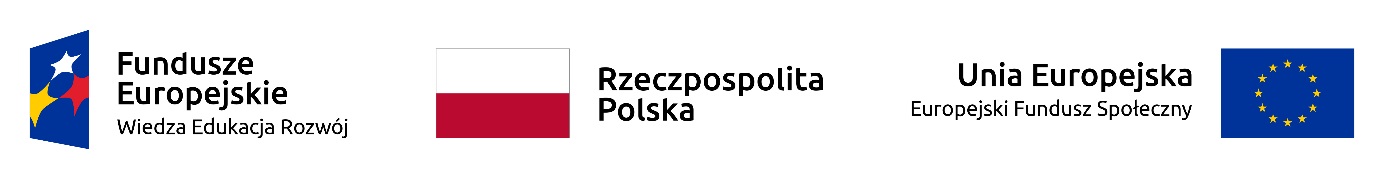 ...................................................................	                		                ....................................................   (pieczątka firmowa Wnioskodawcy)                                                                               ( miejscowość, data)WNIOSEKo organizowanie prac interwencyjnychzłożony w ramach projektu pn.„Aktywizacja osób młodych pozostających bez pracy w powiecie stalowowolskim (V)" 
współfinansowanego ze środków Unii Europejskiej w ramach Europejskiego Funduszu Społecznego Poddziałanie 1.1.1 Wsparcie udzielane z Europejskiego Funduszu Społecznego Programu Operacyjnego Wiedza Edukacja Rozwój 
DANE DOTYCZĄCE WNIOSKODAWCYNazwa pracodawcy lub imię i nazwisko w przypadku osoby fizycznej.........................................................................................................................................................................................................................................2.  Adres siedziby..................................................................................................................................................................................................................................................................................................................................3. PESEL...........................................adres zamieszkania1...................................................................................4.  Miejsce prowadzenia działalności............................................................................................................................................................................................................................................................................................................Osoby uprawnione do reprezentowania Wnioskodawcy  ......................................................................................................................................................................................................................................................................Telefon/fax............................................................................................................................................................REGON:................................................................................................................................................................NIP:.......................................................................................................................................................................Forma organizacyjno-prawna prowadzonej działalności.............................................................................................................................................................................................................................................................10. Symbol podklasy rodzaju prowadzonej działalności określony zgodnie z Polską Klasyfikacją Działalności (PKD) .................................................................................................................................................................11. Data rozpoczęcia prowadzenia działalności....................................................................................................12. Stopa ubezpieczenia wypadkowego wg deklaracji ZUS DRA (%)......................................................................13. Forma i stawka opodatkowania............................................................................................................................14. Termin wypłaty wynagrodzeń pracownikom (proszę zaznaczyć znakiem x właściwą odpowiedź):            do ostatniego dnia miesiąca bieżącego,                         do 10 dnia miesiąca, za miesiąc poprzedni15. Liczba osób zatrudnionych na umowę o pracę na dzień złożenia wniosku..........................................................II. DANE DOTYCZĄCE STANOWISK PRACY, NA KTÓRYCH MAJĄ BYĆ ZATRUDNIENI SKIEROWANI BEZROBOTNILiczba osób proponowanych do zatrudnienia w ramach prac interwencyjnych (ogółem) ....................................2. Miejsce pracy.........................................................................................................................................................3. Rodzaj wykonywanej pracy .............................................................................................................................................................................................................................................................................................................4. Proponowane warunki pracy (wymiar czasu pracy,  zmianowość, godziny pracy).................................................................................................................................................................................................................................5. Wysokość proponowanego wynagrodzenia (brutto).............................................................................................6. Proponowany termin rozpoczęcia prac interwencyjnych......................................................................................7. Po zakończeniu prac interwencyjnych, tj.: po upływie 9 miesięcy zatrudnienia (w tym 6 miesięcy refundacji części kosztów zatrudnienia skierowanego bezrobotnego) pracodawca zobowiązuje się do dalszego zatrudnienia …………..skierowanych osób bezrobotnych, przez okres ……………….…………..   miesięcy,                        (liczba osób)    forma zatrudnienia …………………………………., wymiar czasu pracy……………………………………                                                                                                                                                        .........................................................................../podpis i pieczątka Wnioskodawcy/III.OŚWIADCZENIE WNIOSKODAWCY:Świadomy, iż zeznanie nieprawdy lub zatajenie prawdy, zgodnie z art. 233 § 1 Kodeksu Karnego podlega karze pozbawienia wolności od 6 miesięcy do lat 8, oświadczam co następuje:Oświadczam, że podmiot który reprezentuję:zalega / nie zalega z wypłacaniem wynagrodzeń pracownikom oraz z opłacaniem należnych składek na ubezpieczenia społeczne, ubezpieczenie zdrowotne, Fundusz Pracy, Fundusz Gwarantowanych Świadczeń Pracowniczych oraz innych danin publicznych.jest / nie jest4 objęty postępowaniem upadłościowy lub likwidacyjnym. w okresie 365 dni przed dniem złożenia wniosku był / nie był4 ukarany lub skazany prawomocnym wyrokiem za naruszenie przepisów prawa pracy albo jest / nie jest4 objęty postępowaniem dotyczącym naruszenia przepisów prawa pracy.prowadzi / nie prowadzi4 działalności gospodarczej - w przypadku zaznaczenia odpowiedzi twierdzącej krótki jej opis (charakter świadczonych usług, zasięg prowadzonej działalności, kto jest odbiorcą usług)..............................................................................................................................................................................................................................................................................................................................................................................................................................................................................................................................................jest beneficjentem pomocy publicznej w rozumieniu ustawy z dnia 30.04.2004 r. o postępowaniu                      w sprawach dotyczących pomocy publicznej (tekst jednolity Dz. U. z 2021 r. poz. 743) 
(proszę zaznaczyć znakiem x właściwą odpowiedź): tak				   nie  		            .................................................................................      	                     	     /podpis i pieczątka Wnioskodawcy/W przypadku zaznaczenia odpowiedzi twierdzącej w pkt 4 cz. III wniosku (oświadczenie Wnioskodawcy) do wniosku należy dołączyć:1.  Dokument potwierdzający formę prawną  jednostki (umowa spółki, odpis z rejestru krs itp.).2.  Zaświadczenia lub oświadczenie o otrzymaniu pomocy de minimis  (Wnioskodawcy i jednostek z nim powiązanych).3.  Wypełniony formularz informacji przedstawianych przy ubieganiu się o pomoc de minimis.POUCZENIE:Zasady organizowania prac interwencyjnych regulują przepisy zawarte w art. 51 ustawy z dnia 20 kwietnia 2004 r.                 o promocji zatrudnienia i instytucjach rynku pracy (t.j. Dz. U. z 2022 r., poz. 690) oraz Rozporządzenie Ministra Pracy i Polityki Społecznej z dnia 24 czerwca 2014 r. w sprawie organizowania prac interwencyjnych i robót publicznych oraz jednorazowej refundacji kosztów z tytułu opłaconych składek na ubezpieczenia społeczne (Dz. U. z 2014 r., poz. 864).Pomoc pracodawcom i przedsiębiorcom w ramach prac interwencyjnych jest udzielana zgodnie z warunkami dopuszczalności pomocy de minimis.*Uwaga!Niewywiązanie się z warunku zatrudniania skierowanego bezrobotnego przez okres objęty refundacją wynagrodzeń i składek na ubezpieczenia społeczne oraz przez okres 3 miesięcy po zakończeniu refundacji powoduje obowiązek zwrotu uzyskanej pomocy wraz z odsetkami naliczonymi od całości uzyskanej pomocy od dnia otrzymania pierwszej refundacji, w terminie 30 dni od dnia doręczenia wezwania.                       nazwa stanowiskaliczba stanowisk pracyniezbędne lub pożądane kwalifikacje, umiejętności i doświadczenie zawodowe jakie powinien posiadać skierowany bezrobotnyniezbędne lub pożądane kwalifikacje, umiejętności i doświadczenie zawodowe jakie powinien posiadać skierowany bezrobotnyniezbędne lub pożądane kwalifikacje, umiejętności i doświadczenie zawodowe jakie powinien posiadać skierowany bezrobotnyniezbędne lub pożądane kwalifikacje, umiejętności i doświadczenie zawodowe jakie powinien posiadać skierowany bezrobotnyniezbędne lub pożądane kwalifikacje, umiejętności i doświadczenie zawodowe jakie powinien posiadać skierowany bezrobotnynazwa stanowiskaliczba stanowisk pracypoziomwykształceniadoświadczenie zawodoweuprawnieniaumiejętnościznajomość języków obcych z określeniem poziomu ich znajomości